PLAN AHEAD:   Semi-Annual Audit Due 15 Feb.				School of Columbium(through June)   Ash Wednesday 22 Feb.					Membership cards distributed by 31 March.                           Free Throw Championship Jan.				Recruiting Drive TBD                           Special Olympics program report due 31 Jan.		KofC State Convention 28-30 Apr.                            Council Chamber cleanup/remodel events TBD		Fraternal Benefits night TBD                           Mother’s Day flowers 14 May.				Cor meeting initiative TBD                           Good Friday fish fry/po’boys 7 Apr.			St. Alphonsus Capital Campaign support TBD                           Officer’s nominations & elections May/Jun.		Chris Nielson Scholarship Award TBD                           Exemplifications as required				Loaves and Fishes Fish Fry Challenge 18 Feb. 9am Point Cadet Biloxi                           Knight’s Mass TBD                           Blood Drive/Flu shots TBDJanuary               January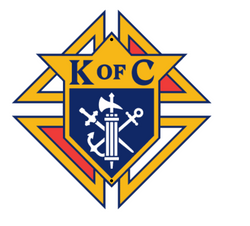 20231234567891011121314Cleanup 8 – 10 am151617181920213rd Degree meets 7pmOrder Church Drive Kits for March22232425262728KofC Breakfast8 – 10:304th Degree meets 7pmMarch for Life (Washington,D.C.)Cleanup 8 – 10 am Walk For Life (West Coast)293031Annual Survey of Fraternal Activity (#1728) due.